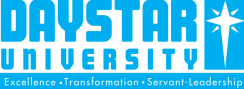 SCHOOL OF HUMAN & SOCIAL SCIENCESDEPARTMENT OF PSYCHOLOGY & COUNSELINGPSY-215X: BASIC COUNSELING SKILLSEND OF AUGUST 2017 SEMESTER EXAMINATIONInstructions:Questions ONE is Compulsory.   Answer any other TWO questions from the choices provided.Time: 2 hoursa) Explain  five personal characteristics of  an effective 	therapist according to  	Gerald Corey.                                                                                                                              (10 marks)      (b) Describe five roadblocks to effective Listening                                                                                                                       (10 marks)a) Discuss the following skills briefly Reflecting                                                                                                                                                                                                             (2marks)Paraphrasing                                                                                                                                                                                                           (2marks)Clarifying                                                                                                                                                                                                               (2marks)Focusing                                                                                                                                                                                                                  (2marks)                                                                                                                           b) Illustrate the three stages model according to Gerard Egan.                                                                                                                                         (12marks)a)      Egan summarizes certain skills that counselor can use when attending to their      	   clients under the acronym SOLER explain the meaning of each letter in    	        	   acronym.marks)b)      Active listening is an important skill for counselors. Evaluate five roles that active listening plays in counseling.                                                                                                                             (10 marks)a) Define summarizing skill as used in counseling.                                                                                                                     (2marks)     b) State three instances when summary is usually useful according to Egan.                                                                                                                         (6marks)    c)    Discuss the relating-understanding-changing counseling and helping process model         as proposed by Nelson-Jones.                                                                                                                             (12 marks)a) List eight guidelines on how to challenge a client.                                                                                                                                          (8 marks)                  b)  Bodily communication refers to the messages sent by your body. Discuss 			        the five dimensions of bodily communication.                                                                                                                                    (10marks)                c) Explain the two types of records kept by counselors.                                                                                                                                    (2marks)